matemática - operaçõesBom dia, 4° ano!Vamos brincar de detetive!Mariana precisa descobrir a quantidade de páginas existentes no livro, mas ela não está conseguindo resolver o problema.Você precisa resolver todos os cálculos em uma folha anexa e colocar a resposta no local indicado. Não vale só descobrir a quantidade de páginas .Adicione 230 e 134.Ao resultado, acrescente 1690.Desse outro resultado, subtraia 754.A esse novo resultado, acrescente 500.Agora, subtraia 800.Subtraia 900.Acrescente 536.Pronto! O número que você obteve é _____________.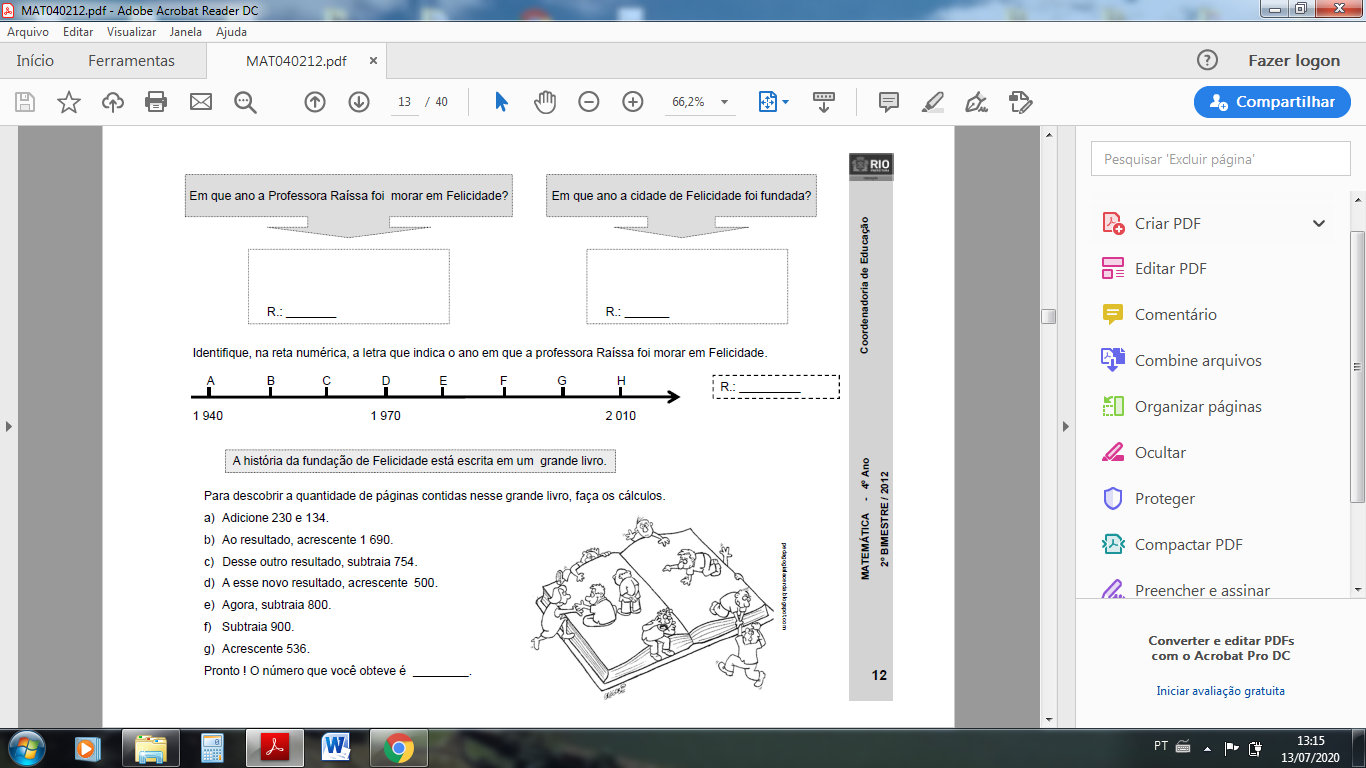 